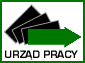 POWIATOWY URZĄD PRACYW HAJNÓWCERanking zawodów deficytowych i nadwyżkowych w powiecie hajnowskim za 2012 r.Hajnówka, marzec 2013SPIS TREŚCIWSTĘP	1ROZDZIAŁ I	1ANALIZA  BEZROBOCIA WG GRUP ZAWODÓW	1(wg kodu dwucyfrowego uszeregowania  grup zawodów)	11.1. Bezrobotni.	11. 2. Napływ bezrobotnych.	3ROZDZIAŁ II	6ANALIZA ZAWODÓW	6ROZDZIAŁ III	28WNIOSKI	281.1 Zawody nadwyżkowe, z wyłączeniem zawodów kończących się cyframi 90 (Pozostali…) i zawodów dla których wskaźnik nadwyżki  wynosi  0.	281.2.  Zawody zrównoważone (wykazujące równowagę na rynku pracy),  z wyłączeniem  zawodów kończących się  cyframi 90 (Pozostali…).	291.3. Zawody deficytowe.	301.4 Zawody o wskaźniku deficytu MAX (dla których średni miesięczny deficyt podaży siły roboczej jest ujemny), z wyłączeniem zawodów kończących się cyframi 90 (Pozostali…).	311.5  Zawody kończące się cyframi 90 (Pozostali…).	331.6 Zawody o wskaźniku nadwyżki 0.	35ROZDZIAŁ IV	46RANKINGI   ZAWODÓW	46(wg dwucyfrowego kodu uszeregowania  grup zawodów)	461.1. Zawody deficytowe i nadwyżkowe.	461.2. Zawody generujące długotrwałe bezrobocie.	471.3. Zawody zgłoszone w ofertach pracy ze względu na wskaźnik szansy uzyskania oferty.	49ZESTAWIENIE STATYSTYCZNE	51RAPORTZ MONITORINGU ZAWODÓW DEFICYTOWYCH I NADWYŻKOWYCHW POWIECIE HAJNOWSKIM ZA 2012 r.WSTĘPPodstawa opracowania niniejszego monitoringu: art. 9 ust. 1 pkt 9  ustawy z dnia 20 kwietnia 2004 r. o promocji zatrudnienia i instytucjach rynku pracy (Dz. U. Nr  69 poz. 415 z późn. zm.).  Źródłem opracowania monitoringu są dane dotyczące:- osób bezrobotnych zarejestrowanych w PUP,- zgłoszonych ofert pracy.Monitoring dotyczy 43 dużych grup zawodów (kod 2 cyfrowy) oraz  2360 zawodów             i specjalności określonych w „Klasyfikacji zawodów i specjalności” wprowadzonej                      do stosowania rozporządzeniem Ministra Pracy i Polityki Społecznej  z dnia 27 kwietnia 2010 r. w sprawie klasyfikacji zawodów i specjalności dla potrzeb rynku pracy oraz zakresu             jej stosowania (Dz. U. Nr  82,  poz. 537 z dnia 17 maja 2010 r.). ROZDZIAŁ IANALIZA  BEZROBOCIA WG GRUP ZAWODÓW(wg kodu dwucyfrowego uszeregowania  grup zawodów)1.1. Bezrobotni.1. 2. Napływ bezrobotnych.1.3. Oferty pracyROZDZIAŁ IIANALIZA ZAWODÓWZawody o wskaźniku:-  mniejszym od  0,9 to zawody nadwyżkowe,- większym  lub równym  0,9 a mniejszym lub równym 1,1 to zawody zrównoważone  (wykazujące równowagę na rynku pracy),- większym od 1,1 to zawody deficytowe,Zawody dla których wskaźniki intensywności deficytu bądź nadwyżki wynoszą odpowiednio   „MAX” i  które kończą się cyframi 90 (Pozostali…) nie zostały zaliczone do żadnej z w/w grup wskaźników.ROZDZIAŁ IIIWNIOSKI1.1 Zawody nadwyżkowe, z wyłączeniem zawodów kończących się cyframi 90 (Pozostali…) i zawodów dla których wskaźnik nadwyżki  wynosi  0.1.2.  Zawody zrównoważone (wykazujące równowagę na rynku pracy),  z wyłączeniem  zawodów kończących się  cyframi 90 (Pozostali…).1.3. Zawody deficytowe. 1.4 Zawody o wskaźniku deficytu MAX (dla których średni miesięczny deficyt podaży siły roboczej jest ujemny), z wyłączeniem zawodów kończących się cyframi 90 (Pozostali…).1.5  Zawody kończące się cyframi 90 (Pozostali…).1.6 Zawody o wskaźniku nadwyżki 0. ROZDZIAŁ IVRANKINGI   ZAWODÓW(wg dwucyfrowego kodu uszeregowania  grup zawodów)1.1. Zawody deficytowe i nadwyżkowe.1.2. Zawody generujące długotrwałe bezrobocie. 1.3. Zawody zgłoszone w ofertach pracy ze względu na wskaźnik szansy uzyskania oferty. ZESTAWIENIE STATYSTYCZNELpKod grupy zawodówNazwa grupy zawodówWskaźnik struktury bezrobotnych1.03Żołnierze szeregowi0,00002.12Kierownicy do spraw zarządzania i handlu0,06423.13Kierownicy do spraw produkcji i usług0,19264.92Robotnicy pomocniczy w rolnictwie, leśnictwie i rybołówstwie0,19265.82Monterzy0,25676.44Pozostali pracownicy obsługi biura0,38527.53Pracownicy opieki osobistej i pokrewni0,38528.94Pracownicy pomocniczy przygotowujący posiłki0,44939.96Ładowacze nieczystości i inni pracownicy przy pracach prostych0,449310.73Rzemieślnicy i robotnicy poligraficzni0,513511.43Pracownicy do spraw finansowo – statystycznych i ewidencji materiałowej0,577712.54Pracownicy usług ochrony0,577713.34Średni personel z dziedziny prawa, spraw społecznych, kultury                i pokrewny0,706214.32Średni personel do spraw zdrowia0,770415.35Technicy informatycy0,834416.42Pracownicy obsługi klienta0,962917.62Leśnicy i rybacy1,027018.22Specjaliści do spraw zdrowia1,155419.41Sekretarki, operatorzy urządzeń biurowych i pokrewni1,219520.74Elektrycy i elektronicy1,219621.91Pomoce domowe i sprzątaczki1,347922.81Operatorzy maszyn i urządzeń wydobywczych i przetwórczych1,797223.61Rolnicy produkcji towarowej2,695824.23Specjaliści nauczania i wychowania2,824325.26Specjaliści z dziedziny prawa, dziedzin społecznych i kultury3,209326.83Kierowcy i operatorzy pojazdów3,273427.24Specjaliści do spraw ekonomicznych i zarządzania3,401828.21Specjaliści nauk fizycznych, matematycznych i technicznych3,658829.71Robotnicy budowlani i pokrewni (z wyłączeniem elektryków)4,108030.33Średni personel do spraw biznesu i administracji4,557131.51Pracownicy usług osobistych5,070632.93Robotnicy pomocniczy w górnictwie, przemyśle, budownictwie                i transporcie5,520033.52Sprzedawcy i pokrewni7,700234.75Robotnicy w przetwórstwie spożywczym, obróbce drewna, produkcji wyrobów tekstylnych i pokrewni12,580235.31Średni personel nauk fizycznych, chemicznych i technicznych12,644636.72Robotnicy obróbki metali, mechanicy maszyn i urządzeń i pokrewni13,6714LpKod grupy zawodówNazwa grupy zawodówWskaźnik struktury bezrobotnych1.14Kierownicy w branży hotelarskiej, handlu i innych branżach usługowych0,00002.92Robotnicy pomocniczy w rolnictwie, leśnictwie i rybołówstwie0,00003.03Żołnierze szeregowi0,05354.12Kierownicy do spraw zarządzania i handlu0,05355.25Specjaliści do spraw technologii informacyjno- komunikacyjnych0,05356.13Kierownicy do spraw produkcji i usług0,16057.53Pracownicy opieki osobistej i pokrewni0,21408.82Monterzy0,32099.96Ładowacze nieczystości i inni pracownicy przy pracach prostych0,320910.44Pozostali pracownicy obsługi biura0,374311.94Pracownicy pomocniczy przygotowujący posiłki0,374312.62Leśnicy i rybacy0,588213.54Pracownicy usług ochrony0,588314.35Technicy informatycy0,641815.43Pracownicy do spraw finansowo – statystycznych i ewidencji materiałowej0,641816.73Rzemieślnicy i robotnicy poligraficzni0,641817.34Średni personel z dziedziny prawa, spraw społecznych, kultury                i pokrewny0,748918.22Specjaliści do spraw zdrowia1,016219.32Średni personel do spraw zdrowia1,123120.42Pracownicy obsługi klienta1,123121.91Pomoce domowe i sprzątaczki1,336922.74Elektrycy i elektronicy1,337023.41Sekretarki, operatorzy urządzeń biurowych i pokrewni1,604324.83Kierowcy i operatorzy pojazdów2,673825.61Rolnicy produkcji towarowej2,780826.81Operatorzy maszyn i urządzeń wydobywczych i przetwórczych2,299727.71Robotnicy budowlani i pokrewni (z wyłączeniem elektryków)3,208728.51Pracownicy usług osobistych3,636529.26Specjaliści z dziedziny prawa, dziedzin społecznych i kultury3,957330.33Średni personel do spraw biznesu i administracji4,064331.93Robotnicy pomocniczy w górnictwie, przemyśle, budownictwie                i transporcie4,385132.23Specjaliści nauczania i wychowania4,492133.24Specjaliści do spraw ekonomicznych i zarządzania4,759634.21Specjaliści nauk fizycznych, matematycznych i technicznych4,866635.52Sprzedawcy i pokrewni7,643936.31Średni personel nauk fizycznych, chemicznych i technicznych11,497437.72Robotnicy obróbki metali, mechanicy maszyn i urządzeń                               i pokrewni12,246138.75Robotnicy w przetwórstwie spożywczym, obróbce drewna, produkcji wyrobów tekstylnych i pokrewni14,1713LpKod grupy zawodówNazwa grupy zawodówWskaźnik zgłoszonych ofert pracy1.03Żołnierze szeregowi0,00002.12Kierownicy do spraw zarządzania i handlu0,00003.13Kierownicy do spraw produkcji i usług0,00004.14Kierownicy w branży hotelarskiej, handlu i innych branżach usługowych0,00005.21Specjaliści nauk fizycznych, matematycznych i technicznych0,00006.22Specjaliści do spraw zdrowia0,00007.23Specjaliści nauczania i wychowania0,00008.24Specjaliści do spraw ekonomicznych i zarządzania0,00009.25Specjaliści do spraw technologii informacyjno- komunikacyjnych0,000010.26Specjaliści z dziedziny prawa, dziedzin społecznych i kultury0,000011.31Średni personel nauk fizycznych, chemicznych i technicznych0,000012.32Średni personel do spraw zdrowia0,000013.33Średni personel do spraw biznesu i administracji0,000014.34Średni personel z dziedziny prawa, spraw społecznych, kultury                i pokrewny0,000015.35Technicy informatycy0,000016.41Sekretarki, operatorzy urządzeń biurowych i pokrewni0,000017.42Pracownicy obsługi klienta0,000018.43Pracownicy do spraw finansowo – statystycznych i ewidencji materiałowej0,000019.44Pozostali pracownicy obsługi biura0,000020.52Sprzedawcy i pokrewni0,000021.53Pracownicy opieki osobistej i pokrewni0,000022.54Pracownicy usług ochrony0,000023.61Rolnicy produkcji towarowej0,000024.62Leśnicy i rybacy0,000025.71Robotnicy budowlani i pokrewni (z wyłączeniem elektryków)0,000026.72Robotnicy obróbki metali, mechanicy maszyn i urządzeń i pokrewni0,000027.73Rzemieślnicy i robotnicy poligraficzni0,000028.74Elektrycy i elektronicy0,000029.75Robotnicy w przetwórstwie spożywczym, obróbce drewna, produkcji wyrobów tekstylnych i pokrewni0,000030.81Operatorzy maszyn i urządzeń wydobywczych i przetwórczych0,000031.82Monterzy0,000032.91Pomoce domowe i sprzątaczki0,000033.92Robotnicy pomocniczy w rolnictwie, leśnictwie i rybołówstwie0,000034.93Robotnicy pomocniczy w górnictwie, przemyśle, budownictwie                i transporcie0,000035.94Pracownicy pomocniczy przygotowujący posiłki0,000036.96Ładowacze nieczystości i inni pracownicy przy pracach prostych0,000037.83Kierowcy i operatorzy pojazdów25,000038.51Pracownicy usług osobistych75,0000L.p.Kod zawoduNazwa zawodu 2012 r. 2012 r. 2012 r.Wskaźnik intensyw-ności nadwyżki (deficytu)zawodów  w 2012r.Nadwyżka – N,Równowaga- R,Deficyt– DL.p.Kod zawoduNazwa zawoduŚredniamiesięczna liczba zgłoszonychofert  pracy zgłoszonych w 2012r.Średniamiesięczna liczba zarejestro-wanychbezrobotnychw 2012r.Średniamiesięczna nadwyżka (deficyt) podaży siły roboczej w 2012r.Wskaźnik intensyw-ności nadwyżki (deficytu)zawodów  w 2012r.Nadwyżka – N,Równowaga- R,Deficyt– D2345678000000Bez zawodu0,000090,833390,83330,0000N031101Żołnierz szeregowy0,00000,08330,08330,0000N121303Naczelnik/kierownik wydziału0,00000,08330,08330,0000N122102Kierownik działu sprzedaży0,08330,0000-0,0833MAXx132103Kierownik działu produkcji0,16670,0833-0,08332,0000D132104Kierownik małego przedsiębiorstwa w przemyśle przetwórczym0,00000,08330,08330,0000N132301Kierownik budowy0,00000,08330,08330,0000N141101Kierownik działu w hotelu0,00000,00000,00000,0000N211103Fizyk0,00000,00000,00000,0000N211301Chemik0,00000,16670,16670,0000N212002Matematyk0,00000,08330,08330,0000N213105Biolog0,00001,00001,00000,0000N213201Doradca rolniczy0,08330,0000-0,0833MAXx213203Inżynier leśnictwa0,00000,25000,25000,0000N213205Inżynier rolnictwa0,00000,33330,33330,0000N213207Inżynier zootechniki0,00000,1667 0,16670,0000N213290Pozostali specjaliści w zakresie rolnictwa, leśnictwa i pokrewni0,00000,33330,33330,0000x213303Specjalista ochrony środowiska0,00001,33331,33330,0000N214102Inżynier organizacji i planowania produkcji0,00000,08330,08330,0000N214109Specjalista kontroli jakości0,00000,08330,08330,0000N214190Pozostali inżynierowie do spraw przemysłu i produkcji0,00000,08330,08330,0000x214202Inżynier budownictwa – budownictwo ogólne0,00000,25000,25000,0000N214207Inżynier budowy dróg0,00000,08330,08330,0000N214290Pozostali inżynierowie budownictwa0,00000,16670,16670,0000X214303Inżynier inżynierii środowiska – instalacje sanitarne0,00000,25000,25000,0000N214304Inżynier inżynierii środowiska - melioracje0,00000,00000,00000,0000N214306Inżynier inżynierii środowiska – systemy wodociągowe i kanalizacyjne0,00000,08330,08330,0000N214390Pozostali inżynierowie inżynierii środowiska0,00000,91670,91670,0000x214402Inżynier mechanik – maszyny i urządzenia do obróbki metali0,00000,08330,08330,0000N214404Inżynier mechanik – maszyny i urządzenia przemysłowe0,00000,08330,08330,0000N214409Inżynier mechanizacji rolnictwa0,00000,00000,00000,0000N214490Pozostali inżynierowie mechanicy0,00000,08330,08330,0000x214501Inżynier inżynierii chemicznej0,00000,08330,08330,0000N214503Inżynier technologii żywności0,00000,08330,08330,0000N214603Inżynier górnik – górnictwo węgla kamiennego0,00000,08330,08330,0000N214903Inżynier automatyki i robotyki0,00000,08330,08330,0000N214907Inżynier gospodarki przestrzennej0,00000,08330,08330,0000N214914Inżynier technologii drewna0,00000,08330,08330,0000N214990Pozostali inżynierowie i pokrewni gdzie indziej niesklasyfikowani0,00000,16670,16670,0000x215103Inżynier elektryk0,00000,16670,16670,0000N216101Architekt0,00000,41670,41670,0000N216102Architekt wnętrz0,00000,08330,08330,0000N216507Inżynier geodeta – kataster i gospodarka nieruchomościami0,00000,16670,16670,0000N216602Grafik komputerowy multimediów0,00000,16670,16670,0000N221101Lekarz0,00000,33330,33330,0000N222101Pielęgniarka0,16670,50000,33330,3333N227101Diagnosta laboratoryjny0,00000,08330,08330,0000N227203Diagnosta laboratoryjny – laboratoryjna diagnostyka medyczna0,00000,08330,08330,0000N228204Specjalista zdrowia publicznego0,00000,08330,08330,0000N228301Fizjoterapeuta0,33330,33330,00001,0000R228903Kosmetolog0,00000,16670,16670,0000N232001Nauczyciel/instruktor praktycznej nauki zawodu0,00000,25000,25000,0000N232090Pozostali nauczyciele kształcenia zawodowego0,00000,16670,16670,0000x233001Nauczyciel biologii0,00000,08330,08330,0000N233005Nauczyciel geografii0,00000,08330,08330,0000N233006Nauczyciel historii0,00000,33330,33330,0000N233008Nauczyciel języka angielskiego                                    0,00000,83330,83330,0000N233011Nauczyciel języka niemieckiego0,00000,16670,16670,0000N233012Nauczyciel języka polskiego0,00000,50000,50000,0000N233013Nauczyciel języka rosyjskiego0,00000,08330,08330,0000N233015Nauczyciel matematyki0,00000,16670,16670,0000N233016Nauczyciel muzyki0,00000,08330,08330,0000N233024Nauczyciel wychowania         do życia w rodzinie0,00000,00000,00000,0000N233025Nauczyciel wychowania fizycznego0,00000,50000,50000,0000N233090Pozostali nauczyciele gimnazjów i szkół ponadgimnazjalnych ( z wyjątkiem nauczycieli kształcenia zawodowego)0,00000,08330,08330,0000x234102Nauczyciel historii                      i społeczeństwa w szkole podstawowej0,00000,08330,08330,0000N234112Nauczyciel muzyki w szkole podstawowej0,08330,000-0,0833MAXx234113Nauczyciel nauczania początkowego0,00000,00000,00000,0000N234118Nauczyciel wychowania fizycznego w szkole podstawowej0,00000,16670,16670,0000N234201Nauczyciel przedszkola                                        0,08330,16670,08330,5000N235107Pedagog        0,00003,16673,16670,0000N235204Nauczyciel przewlekle chorych i niepełnosprawnych ruchowo0,08330,0000-0,0833MAXx235501Instruktor amatorskiego ruchu artystycznego0,16670,0000-0,1667MAXx235904Nauczyciel bibliotekarz0,00000,00000,00000,0000N235906Nauczyciel logopeda0,08330,0000-0,0833MAXx235911Pedagog animacji kulturalnej0,00000,08330,08330,0000N235912Pedagog szkolny0,08330,0000-0,0833MAXx235914Wychowawca w placówkach oświatowych, wychowawczych                        i opiekuńczych0,00000,00000,00000,0000N241102Specjalista do spraw kontrolingu0,00000,00000,00000,0000N241103Specjalista do spraw rachunkowości0,00000,58330,58330,0000N241105Specjalista do spraw rachunkowości podatkowej0,00000,08330,08330,0000N241202Doradca finansowy0,25000,0833-0,16673,0000D241302Analityk kredytowy0,08330,0000-0,0833MAXx241304Specjalista bankowości0,00000,08330,08330,0000N241306Specjalista do spraw finansów0,00000,08330,08330,0000N241308Specjalista do spraw ubezpieczeń społecznych0,00000,08330,08330,0000N241390Pozostali analitycy finansowi0,00000,08330,08330,0000x242102Koordynator projektów unijnych0,08330,08330,00001,0000R242190Pozostali specjaliści do spraw zarządzania i organizacji0,00000,75000,75000,0000x242201Animator gospodarczy do spraw przedsiębiorczości0,00000,16670,16670,0000N242204Audytor0,00000,08330,08330,0000242217Specjalista administracji publicznej0,00002,83332,83330,0000N242218Specjalista do spraw badań społeczno - ekonomicznych0,00000,00000,00000,0000N242219Specjalista do spraw integracji europejskiej0,00000,08330,08330,0000N242220Specjalista do spraw organizacji i rozwoju przemysłu0,00000,08330,08330,0000N242222Specjalista do spraw organizacji usług gastronomicznych, hotelarskich i turystycznych0,00000,75000,75000,0000N242224Specjalista do spraw stosunków międzynarodowych         0,00000,4167 0,41670,0000N242227Specjalista zarządzania kryzysowego0,00000,08330,08330,0000N242290Pozostali specjaliści do spraw administracji i rozwoju0,00000,16670,16670,0000x242390Pozostali specjaliści do spraw zarządzania zasobami ludzkimi0,00000,08330,08330,0000x243103Menedżer produktu0,08330,0000-0,0833MAXx243105Specjalista analizy i rozwoju rynku2,58330,0000-2,5833MAXx243106Specjalista do spraw marketingu i handlu0,25000,33330,08330,7500N243107Specjalista do spraw reklamy0,00000,16670,16670,0000N243305Specjalista do spraw sprzedaży1,00000,0833-0,916712,0000D244101Pośrednik w obrocie nieruchomościami0,00000,08330,08330,0000N244190Pozostali specjaliści do spraw rynku nieruchomości0,00000,08330,08330,0000x251401Programista aplikacji0,08330,08330,00001,0000R261906Prawnik legislator0,00000,16670,16670,0000N261990Pozostali specjaliści z dziedziny prawa gdzie indziej niesklasyfikowani0,00000,16670,16670,0000x262101Archiwista0,08330,0000-0,0833MAXx262102Muzealnik0,00000,16670,16670,0000N262203Bibliotekoznawca0,00000,16670,16670,0000N263101Ekonometryk0,00000,08330,08330,0000N263102Ekonomista                          0,00001,75001,75000,0000N263204Socjolog0,00000,08330,08330,0000N263302Historyk0,00000,58330,58330,0000N263304Politolog0,00000,50000,50000,0000N263306Teolog0,00000,16670,16670,0000N263401Psycholog0,00000,00000,00000,0000N263504Specjalista pracy socjalnej0,00000,66670,66670,0000N263505Specjalista resocjalizacji0,00000,08330,08330,0000N263506Wychowawca w jednostkach penitencjarnych                          0,00000,08330,08330,0000N263590Pozostali specjaliści do spraw społecznych0,00000,16670,16670,0000x264201Dziennikarz0,00000,250000,25000,0000N264302Filolog – filologia obcojęzyczna0,00000,91670,91670,0000N264303Filolog- filologia polska0,00000,16670,16670,0000N311104Technik geodeta*0,00000,08330,08330,0000N311204Technik budownictwa*0,00000,75000,75000,0000N311206Technik drogownictwa*0,08330,0000-0,0833MAXx311208Technik inżynierii środowiska  i melioracji*0,00000,16670,16670,0000N311209Technik urządzeń sanitarnych*0,08330,000-0,0833MAXx311290Pozostali technicy budownictwa0,00000,00000,00000,0000x311303Technik elektryk*0,00000,08330,08330,0000N311306Technik elektryk zabezpieczenia i sterowania ruchem kolejowym0,00000,00000,00000,0000N311402Instalator systemów alarmowych0,00000,08330,08330,0000N311408Technik elektronik*0,00000,08330,08330,0000N311410Technik mechatronik*0,00000,08330,08330,0000N311501Diagnosta uprawniony do wykonywania badań technicznych pojazdów0,33330,0000-0,3333MAXx311502Kontroler jakości wyrobów mechanicznych0,00000,08330,08330,0000N311504Technik mechanik*0,00004,25004,25000,0000N311512Technik mechanizacji rolnictwa*0,00000,41670,41670,0000N311513Technik pojazdów samochodowych*0,00000,08330,08330,0000N311603Technik technologii chemicznej*0,00000,16670,16670,0000N311922Technik technologii drewna*                                  0,66674,41673,75000,1509N311924Technik technologii odzieży*                              0,00000,41670,41670,0000N311926Technik technologii wyrobów skórzanych*0,00000,16670,16670,0000N311928Technik transportu kolejowego*                                0,00000,16670,16670,0000N311932Technik włókiennik*0,00000,16670,16670,0000N311990Pozostali technicy nauk fizycznych i technicznych gdzie indziej niesklasyfikowani                               0,00000,25000,25000,0000x312201Mistrz  produkcji w przemyśle chemicznym0,08330,0000-0,0833MAXx313190Pozostali operatorzy urządzeń energetycznych0,08330,08330,00001,0000x313290Pozostali operatorzy urządzeń do spalania odpadów, uzdatniania wody i pokrewni0,00000,00000,00000,0000x314204Technik hodowca zwierząt0,00000,41670,41670,0000N314205Technik ogrodnik*0,00000,16670,16670,0000N314207Technik rolnik*0,00002,75002,75000,0000N314301Technik leśnik*                                           0,00001,75001,75000,0000N314403Technik technologii żywności*0,00000,00000,00000,0000N314405Technik technologii żywności – produkcja cukiernicza0,00000,08330,08330,0000N314408Technik technologii żywności – przechowalnictwo chłodnicze i technologia żywności mrożonej0,00000,08330,08330,0000N314411Technik technologii żywności – przetwórstwo mięsne0,00000,16670,16670,0000N314412Technik technologii żywności – przetwórstwo mleczarskie0,00000,08330,08330,0000N314413Technik technologii żywności – przetwórstwo owocowo-warzywne  0,00000,25000,25000,0000N314490Pozostali technicy technologii żywności0,00000,08330,08330,0000x315301Mechanik pokładowy0,00000,08330,08330,0000N315317Technik mechanik lotniczy*0,00000,00000,00000,0000N321103Technik elektroradiolog*0,00000,16670,16670,0000N321201Technik analityki medycznej0,00000,08330,08330,0000N321301Technik farmaceutyczny*0,08330,0000-0,0833MAXx321402Technik dentystyczny*0,00000,08330,08330,0000N322001Dietetyk*0,00000,00000,00000,0000N323008Muzykoterapeuta0,08330,0000-0,0833MAXx324002Technik weterynarii*0,00000,08330,08330,0000N325101Asystentka stomatologiczna*0,00000,08330,08330,0000N325102Higienistka stomatologiczna*0,00000,16670,16670,0000N325401Technik fizjoterapii0,00000,08330,08330,0000N325402Technik masażysta*0,00000,25000,25000,0000N325509Technik bezpieczeństwa i higieny pracy*0,00000,08330,08330,0000N325511Technik ochrony środowiska*0,00000,16670,16670,0000N325601Ratownik medyczny*0,00000,16670,16670,0000N325905Opiekunka dziecięca*0,50000,0000-0,5000MAXx325907Terapeuta zajęciowy*0,41670,3333-0,08331,2500D331301Księgowy0,25000,50000,25000,5000N331402Technik agrobiznesu*0,00000,00000,00000,0000N331403Technik ekonomista*0,00004,33334,33330,0000N332101Agent ubezpieczeniowy0,00000,16670,16670,0000N332202Pracownik centrum elektronicznej obsługi klienta0,00000,08330,08330,0000N332203Przedstawiciel handlowy2,08330,0000-2,0833MAXx332302Zaopatrzeniowiec0,08330,16670,08330,5000N333101Agent celny0,00000,25000,25000,0000N333107Technik logistyk*0,00000,16670,16670,0000N334304Asystent zarządu0,00000,16670,16670,0000N334306Technik administracji*0,00000,33330,33330,0000N334390Pozostali pracownicy administracyjni i sekretarze biura zarządu0,00000,08330,08330,0000x334402Sekretarka medyczna0,16670,0000-0,1667MAXx335101Funkcjonariusz celny0,00000,00000,00000,0000N335301Urzędnik ubezpieczeń społecznych0,16670,0000- 0,1667MAXx335502Policjant służby kryminalnej0,00000,00000,00000,0000N335601Funkcjonariusz służby ochrony0,00000,00000,00000,0000N335906Inspektor ochrony przeciwpożarowej0,08330,0000-0,0833MAXx335990Pozostali urzędnicy państwowi do spraw nadzoru gdzie indziej niesklasyfikowani0,00000,08330,08330,0000x341203Opiekun w domu pomocy społecznej*0,00000,00000,00000,0000N341204Opiekunka środowiskowa*0,00000,08330,08330,0000N341205Pracownik socjalny0,25000,33330,08330,7500N341290Pozostali pracownicy pomocy społecznej i pracy socjalnej0,08330,0000-0,0833MAXx342201Instruktor dyscypliny sportu0,25000,0833-0,16673,0000D342310Pracownik do spraw kultury fizycznej i sportu0,00000,08330,08330,0000N343101Fotograf*0,00000,16670,16670,0000N343202Dekorator wnętrz0,00000,00000,00000,0000N343204Plastyk*0,00000,16670,16670,0000N343290Pozostali plastycy, dekoratorzy wnętrz                    i pokrewni0,00000,00000,00000,0000x343390Pozostali pracownicy bibliotek i informacji naukowej0,16670,0000-0,1667MAXx343403Technik organizacji usług gastronomicznych*0,00000,08330,08330,0000N343901Animator kultury*0,00000,16670,16670,0000N351203Technik informatyk*0,16670,75000,58330,2222N351290Pozostali technicy wsparcia informatycznego i technicznego0,08330,0000-0,0833MAXx351302Operator sprzętu komputerowego0,00000,16670,16670,0000N352112Operator kamery0,08330,0000-0,0833MAXx352116Realizator dźwięku0,00000,08330,08330,0000N352203Technik telekomunikacji*0,00000,00000,00000,0000N411003Pracownik kancelaryjny11,25000,0000-11,2500MAXx411004Technik prac biurowych*0,00000,91670,91670,0000N411090Pozostali pracownicy obsługi biurowej0,08331,50001,41670,0556x412001Sekretarka   0,08330,08330,00001,0000R421101Asystent usług pocztowych0,00000,16670,16670,0000N421102Asystent usług telekomunikacyjnych0,00000,00000,00000,0000N421103Kasjer bankowy0,00000,00000,00000,0000N422101Pracownik biura podróży0,00000,08330,08330,0000N422103Technik obsługi turystycznej*0,00000,41670,41670,0000N422201Pracownik centrum obsługi telefonicznej (pracownik call center)0,00000,00000,00000,0000N422301Operator centrali telefonicznej0,00000,25000,25000,0000N422401Recepcjonista hotelowy0,08330,0000-0,0833MAXx422402Technik hotelarstwa*0,00000,33330,33330,0000N422502Pracownik informacji turystycznej0,33330,0000-0,3333MAXx422602Recepcjonista0,33330,2500-0,08331,3333D422603Rejestratorka medyczna0,25000,0833-0,16673,0000D422701Ankieter0,00000,16670,16670,0000N431101Asystent do spraw księgowości0,00000,16670,16670,0000N431102Fakturzystka0,25000,0000-0,2500MAXx431201Pracownik do spraw statystyki0,08330,0000-0,0833MAXx431202Pracownik do spraw ubezpieczeń0,08330,0000-0,0833MAXx431301Pracownik obsługi płacowej0,00000,00000,00000,0000N432102Inwentaryzator0,00000,00000,00000,0000N432103Magazynier0,50000,83330,33330,6000N432302Dyspozytor transportu samochodowego0,00000,00000,00000,0000N441101Pomocnik biblioteczny0,16670,0000-0,1667MAXx441203Listonosz0,00000,25000,25000,0000N441402Archiwista zakładowy0,08330,0000-0,0833MAXx441501Pracownik do spraw osobowych0,00000,08330,08330,0000N441990Pozostali pracownicy obsługi biura  gdzie indziej niesklasyfikowani0,00000,25000,25000,0000N511201Kierownik pociągu0,00000,16670,16670,0000N511202Konduktor  0,00000,16670,16670,0000N511304Przewodnik turystyczny terenowy0,08330,0000-0,0833MAXx512001Kucharz*1,66671,0833-0,58331,5385D512002Kucharz małej gastronomii*                                   0,25000,41670,16670,6000N513101Kelner*   0,58330,5000-0,08331,1667D513202Barman                                         0,00000,16670,16670,0000N514101Fryzjer*                                  0,50001,08330,58330,4615N514102Fryzjer damski0,00000,08330,08330,0000N514202Kosmetyczka0,00000,16670,16670,0000N514207Technik usług kosmetycznych*0,00000,16670,16670,0000N515303Robotnik gospodarczy                                              25,75001,5833-24,166716,2632D516406Zoofizjoterapeuta0,00000,08330,08330,0000N522201Kierownik sali sprzedaży0,00000,08330,08330,0000N522301Sprzedawca*5,250010,50005,25000,5000N522303Sprzedawca w branży przemysłowej0,33330,0000-0,3333MAXx522304Sprzedawca w branży spożywczej0,00000,16670,16670,0000N522305Technik handlowiec*0,00000,50000,50000,0000N523001Kasjer biletowy0,00000,08330,08330,0000N523002Kasjer handlowy0,00000,25000,25000,0000N523003Kasjer w zakładzie pracy0,00000,08330,08330,0000N524302Konsultant/agent sprzedaży bezpośredniej0,00000,08330,08330,0000N524502Sprzedawca w stacji paliw0,08330,0000-0,0833MAXx524902Doradca klienta0,08330,0000-0,0833MAXx524903Ekspedient w punkcie usługowym0,08330,0000-0,0833MAXx524990Pozostali pracownicy sprzedaży i pokrewni gdzie indziej niesklasyfikowani0,08330,16670,08330,5000x531104Opiekunka dziecięca domowa0,00000,08330,08330,0000N532201Opiekunka domowa                            0,00000,08330,08330,0000N532202Siostra PCK                         0,00000,00000,00000,0000N532902Pomoc dentystyczna0,00000,00000,00000,0000N532904Sanitariusz szpitalny0,00000,16670,16670,0000N541101Strażak0,08330,08330,00001,0000R541307Pracownik ochrony fizycznej bez licencji0,91670,1667-0,75005,5000D541314Strażnik straży ochrony kolei0,00000,00000,00000,0000N541315Technik ochrony fizycznej osób i mienia*0,00000,00000,00000,0000N541390Pozostali pracownicy ochrony osób i mienia                                0,00000,58330,58330,0000x541906Ratownik wodny zawodowy0,16670,0833-0,08332,0000D611104Rolnik upraw polowych0,00000,16670,16670,0000N611190Pozostali rolnicy upraw polowych0,00000,83330,83330,0000x611303Ogrodnik*0,00000,08330,08330,0000N611306Ogrodnik terenów zieleni  0,16670,16670,00001,0000R611403Rolnik upraw mieszanych0,00000,16670,16670,0000N613003Rolnik*0,00002,91672,91670,0000N621001Drwal/pilarz drzew                           0,00000,16670,16670,0000N621002Robotnik leśny*0,00000,75000,75000,0000N711101Konserwator budynków                                          0,00000,25000,25000,0000N711102Monter konstrukcji budowlanych*0,00000,08330,08330,0000N711201Monter kamiennych elementów budowlanych0,08330,0000-0,0833MAXx711202Murarz*0,33331,33331,00000,2500N711301Kamieniarz*0,00000,16670,16670,0000N711401Betoniarz0,00000,08330,08330,0000N711402Betoniarz – zbrojarz*0,00000,00000,00000,0000N711501Cieśla*0,00000,08330,08330,0000N711502Cieśla szalunkowy0,00000,41670,41670,0000N711503Stolarz budowlany0,00000,08330,08330,0000N711603Monter nawierzchni kolejowej*0,00000,25000,25000,0000N712101Dekarz*0,25000,0833-0,16673,0000D712202Glazurnik0,00000,08330,08330,0000N712203Parkieciarz0,00000,08330,08330,0000N712204Posadzkarz*0,00000,16670,16670,0000N712290Pozostali posadzkarze, parkieciarze i glazurnicy0,00000,00000,00000,0000x712303Tynkarz0,00000,00000,00000,0000N712601Hydraulik0,00000,50000,50000,0000N712602Monter instalacji centralnego ogrzewania i ciepłej wody0,00000,00000,00000,0000N712604Monter instalacji i urządzeń sanitarnych*0,00000,08330,08330,0000N712607Monter rurociągów przemysłowych0,00000,00000,00000,0000N712703Monter instalacji wentylacyjnych i klimatyzacyjnych0,00000,16670,16670,0000N712904Technolog robót wykończeniowych w budownictwie*0,00000,16670,16670,0000N713101Malarz – tapeciarz*                               0,00000,25000,25000,0000N713102Malarz budowlany0,00000,33330,33330,0000N713103Malarz konstrukcji i wyrobów metalowych0,00000,08330,08330,0000N713104Szpachlarz0,00000,08330,08330,0000N713190Pozostali malarze i pokrewni0,00000,08330,08330,0000x713201Lakiernik*0,41670,0833-0,33335,0000D713205Lakiernik wyrobów drzewnych0,41670,0000-0,4167MAXx721205Spawacz metodą MIG                                           0,00000,08330,08330,0000N721207Spawacz ręczny gazowy0,08330,16670,08330,5000N721208Spawacz ręczny łukiem elektrycznym3,00001,1667-1,83332,5714D721302Blacharz budowlany0,00000,00000,00000,0000N721306Blacharz samochodowy*0,00000,00000,00000,0000N721402Monter kadłubów okrętowych*0,00000,00000,00000,0000N721404Monter konstrukcji stalowych0,00000,08330,08330,0000N722101Kowal*0,00000,08330,08330,0000N722204Ślusarz*  1,83339,16677,33330,2000N722301Frezer1,83330,1667-1,666711,0000D722302Operator automatycznej linii obróbki skrawaniem0,00000,08330,08330,0000N722308Operator obrabiarek sterowanych numerycznie1,83330,0833-1,750022,0000D722314Tokarz w metalu                                1,83332,50000,66670,7333N723102Mechanik ciągników0,00000,00000,00000,0000N723103Mechanik pojazdów samochodowych*0,33331,83331,50000,1818N723104Mechanik samochodów ciężarowych0,00000,25000,25000,0000N723105Mechanik samochodów osobowych0,00001,75001,75000,0000N723190Pozostali mechanicy pojazdów samochodowych0,00000,66670,66670,0000x723303Mechanik maszyn i urządzeń budowlanych i melioracyjnych              0,00000,08330,08330,0000N723304Mechanik maszyn i urządzeń do obróbki metali0,00000,08330,08330,0000N723306Mechanik maszyn i urządzeń górnictwa podziemnego0,00000,08330,08330,0000N723307Mechanik maszyn i urządzeń przemysłowych0,00000,25000,25000,0000N723308Mechanik maszyn rolniczych0,00000,08330,08330,0000N723310Mechanik – monter maszyn      i urządzeń*0,00000,00000,00000,0000N723312Mechanik silników spalinowych0,00000,08330,08330,0000N723313Mechanik taboru kolejowego0,00000,00000,00000,0000N723390Pozostali mechanicy maszyn i urządzeń rolniczych i przemysłowych0,00000,33330,33330,0000x731305Złotnik – jubiler*0,00000,00000,00000,0000N731401Ceramik wyrobów ceramiki budowlanej0,00000,16670,16670,0000N731408Sortowacz – brakarz ceramiki0,00000,00000,00000,0000N731802Dziewiarz0,00000,00000,00000,0000N731805Przędzarz0,00000,08330,08330,0000N731809Tkacz                               0,00000,66670,66670,0000N732201Drukarz*0,08330,0000-0,0833MAXx732301Introligator*0,16670,0000-0,1667MAXx732302Introligator galanteryjny0,00000,08330,08330,0000N741101Elektromonter instalacji elektrycznych                        0,00001,00001,00000,0000N741103Elektryk*0,16670,0833-0,08332,0000D741201Elektromechanik*0,16670,0000-0,1667MAXx741203Elektromechanik pojazdów samochodowych*0,00000,08330,08330,0000N741204Elektromechanik sprzętu gospodarstwa domowego0,00000,08330,08330,0000N741207Elektromonter (elektryk) zakładowy0,75000,2500-0,50003,0000D741212Elektromonter maszyn              i urządzeń górnictwa podziemnego0,00000,08330,08330,0000N741290Pozostali elektromechanicy     i elektromonterzy0,00000,25000,25000,0000x742112Monter elektronik – urządzenia radiowo - telewizyjne0,00000,08330,08330,0000N742201Monter instalacji i urządzeń telekomunikacyjnych (telemonter)0,00000,16670,16670,0000N751101Garmażer0,00000,08330,08330,0000N751104Rozbieracz - wykrawacz                                            0,00000,00000,00000,0000N751105Rzeźnik – wędliniarz*0,00000,33330,33330,0000N751190Pozostali masarze, robotnicy w przetwórstwie ryb                 i pokrewni0,00000,25000,25000,0000x751201Cukiernik*0,33331,83331,50000,1818N751203Karmelarz0,00000,58330,58330,0000N751204Piekarz*0,50002,50002,00000,2000N751490Pozostali robotnicy przetwórstwa surowców roślinnych0,00000,08330,08330,0000x751590Pozostali klasyfikatorzy żywności i pokrewni0,00000,16670,16670,0000x752105Sortowacz materiałów drzewnych0,00000,08330,08330,0000N752106Suszarniowy drewna0,00000,16670,16670,0000N752190Pozostali robotnicy przygotowujący drewno           i pokrewni0,00000,33330,33330,0000x752205Stolarz*2,00008,00006,00000,2500N752208Stolarz meblowy0,50000,4167-0,08331,2000D752290Pozostali stolarze meblowi i pokrewni                                          0,00000,25000,25000,0000x752301Frezer drewna0,00000,08330,08330,0000N752304Operator urządzeń do polerowania drewna0,00000,00000,00000,0000N752305Pilarz0,00000,25000,25000,0000N752307Strugacz drewna0,00000,08330,08330,0000N752308Szlifierz materiałów drzewnych0,16670,0000-0,1667MAXx752390Pozostali ustawiacze i operatorzy maszyn do obróbki drewna i pokrewni0,00000,08330,08330,0000x753105Krawiec*0,00003,66673,66670,0000N753106Kuśnierz*0,00000,00000,00000,0000N753202Krojczy0,00000,08330,08330,0000N753303Szwaczka  2,58332,3333-0,25001,1071D753402Tapicer*0,00000,16670,16670,0000N753603Obuwnik miarowy0,00000,08330,08330,0000N754301Brakarz wyrobów przemysłowych0,00000,16670,16670,0000N811101Górnik eksploatacji podziemnej*0,00000,00000,00000,0000N811104Operator koparki0,08330,0000-0,0833MAXx811105Operator koparko - ładowarki0,00000,16670,16670,0000N811106Operator ładowarki0,16670,0000-0,1667MAXx811303Wiertacz odwiertów eksploatacyjnych                       i geofizycznych*0,00000,08330,08330,0000N811490Pozostali operatorzy maszyn i urządzeń do produkcji wyrobów cementowych, kamiennych i pokrewni0,08330,0000-0,0833MAXx813101Aparatowy procesów chemicznych0,00000,33330,33330,0000N813124Operatorzy urządzeń do produkcji węgli aktywnych0,00000,16670,16670,0000N813135Operator urządzeń rozdrabniających0,58330,0000-0,5833MAXx814302Operator maszyn do produkcji opakowań z papieru i tektury0,41670,0000-0,4167MAXx814390Pozostali operatorzy maszyn do produkcji wyrobów papierniczych0,00000,08330,08330,0000xN815701Operator urządzeń do prania, prasowania i chemicznego czyszczenia tekstyliów0,25000,0000-0,2500MAXx816002Aparatowy produkcji octu0,00000,00000,00000,0000N816010Operator urządzeń do produkcji napojów bezalkoholowych0,00000,08330,08330,0000N816018Operator urządzeń                 do produkcji wyrobów mleczarskich0,00000,00000,00000,0000N816026Operator urządzeń przetwórstwa drobiu0,00000,08330,08330,0000N816028Operator urządzeń przetwórstwa mięsa0,00000,08330,08330,0000N816029Operator urządzeń przetwórstwa owocowo - warzywnego0,00000,16670,16670,0000N816090Pozostali operatorzy maszyn do produkcji wyrobów spożywczych i pokrewni                         0,00000,08330,08330,0000x817202Operator pilarek do pozyskiwania tarcicy0,00000,33330,33330,0000N817205Operator skrawarek drewna0,00000,00000,00000,0000N817206Operator spajarek okleiny i łuszczki0,41670,0000-0,4167MAXx817290Pozostali operatorzy urządzeń do obróbki drewna1,00000,3333-0,66673,0000x818119Suszarnik ceramiki i wyrobów gipsowych0,00000,08330,08330,0000N818201Maszynista kotła0,00000,08330,08330,0000N818203Maszynista urządzeń odpopielania i odżużlania0,00000,08330,08330,0000N818204Palacz kotłów centralnego ogrzewania gazowych0,00000,25000,25000,0000N818205Palacz kotłów centralnego ogrzewania wodnych rusztowych0,33330,41670,08330,8000N818206Palacz kotłów parowych0,00000,58330,58330,0000N818302Operator urządzeń do mycia, napełniania i zamykania butelek0,00000,00000,00000,0000N818990Pozostali operatorzy stacjonarnych maszyn i urządzeń gdzie indziej niesklasyfikowani0,08330,08330,00001,0000x821304Monter podzespołów i zespołów elektronicznych0,00000,25000,25000,0000N821390Pozostali monterzy sprzętu elektronicznego0,00000,25000,25000,0000x831101Kierowca drezyny i wózka motorowego0,00000,16670,16670,0000N831205Manewrowy0,00000,00000,00000,0000N831207Nastawniczy0,00000,08330,08330,0000N831208Operator pociągowy0,00000,25000,25000,0000N831209Rewident taboru kolejowego0,08330,0000-0,0833MAXx831210Ustawiacz0,08330,0000-0,0833MAXx832202Kierowca samochodu dostawczego0,00000,33330,33330,0000N832203Kierowca samochodu osobowego0,16671,00000,83330,1667N833101Kierowca autobusu0,50000,0833-0,41676,0000D833202Kierowca ciągnika siodłowego0,00000,25000,25000,0000N833203Kierowca samochodu ciężarowego0,50000,66670,16670,7500N834101Kierowca ciągnika rolniczego0,25000,0000-0,2500MAXx834103Mechanik – operator pojazdów i maszyn rolniczych*0,25001,00000,75000,2500N834105Operator maszyn leśnych*0,00000,00000,00000,0000N834204Operator sprzętu ciężkiego0,00000,00000,00000,0000N834316Operator żurawia jezdniowego0,16670,0000-0,1667MAXx834401Kierowca operator wózków jezdniowych0,00000,33330,33330,0000N911101Pomoc domowa                                      0,00000,00000,00000,0000N911202Palacz pieców zwykłych0,00000,00000,00000,0000N911203Pokojowa0,00000,16670,16670,0000N911206Salowa1,25000,1667-1,08337,5000D911207Sprzątaczka biurowa0,58331,25000,66670,4667N911290Pozostałe pomoce i sprzątaczki biurowe, hotelowe i podobne0,00000,25000,25000,0000x912101Maglarz0,25000,0833-0,16673,0000D912102Praczka0,00000,08330,08330,0000N912103Prasowaczka ręczna0,00000,08330,08330,0000N921201Pomocniczy robotnik przy hodowli zwierząt0,08330,0000-0,0833MAXx921501Pomocniczy robotnik leśny0,00000,00000,00000,0000N931101Robotnik górniczy dołowy0,00000,00000,00000,0000N931203Meliorant 0,00000,00000,00000,0000N931205Robotnik drogowy0,91670,0000 -0,9167MAXx931207Robotnik torowy                                             0,00000,08330,08330,0000N931301Robotnik budowlany1,16671,66670,50000,7000N932101Pakowacz                                          0,00000,16670,16670,0000N932901Konserwator części0,00000,08330,08330,0000N932905Pomoc krawiecka0,08330,0000-0,0833MAXx932906Pomocnik ciastkarza                                             0,00000,25000,25000,0000N932909Pomocnik mleczarski0,66670,0833-0,58338,0000D932911Robotnik pomocniczy w przemyśle przetwórczym0,00004,00004,00000,0000N932913Sortowacz0,00000,16670,16670,0000N932990Pozostali robotnicy przy pracach prostych w przemyśle0,00000,08330,08330,0000x933304Robotnik magazynowy0,00000,25000,25000,0000N933309Wagowy0,08330,0000-0,0833MAXx941201Pomoc kuchenna0,50000,58330,08330,8571N961201Sortowacz surowców wtórnych0,75000,0000-0,7500MAXx961302Robotnik placowy2,41670,3333-2,08337,2500D962901Bileter0,16670,0000-0,1667MAXx962902Dozorca0,41670,1667-0,25002,5000D962905Szatniarz0,00000,00000,00000,0000NLp.Kod zawoduNazwa zawoduWskaźnik intensywności nadwyżki zawodów12341.222101Pielęgniarka0,33332.234201Nauczyciel przedszkola0,50003.243106Specjalista do spraw marketingu i handlu0,75004.311922Technik technologii drewna0,15095.331301Księgowy0,50006.332302Zaopatrzeniowiec0,50007.341205Pracownik socjalny0,75008.351203Technik informatyk*0,22229.432103Magazynier0,600010.512002Kucharz małej gastronomii*0,600011.514101Fryzjer*0,461512.522301Sprzedawca*0,500013.711202Murarz*0,250014.721207Spawacz ręczny gazowy0,500015.722204Ślusarz*0,200016.722314Tokarz w metalu0,733317.723103Mechanik pojazdów samochodowych*0,181818.751201Cukiernik*0,181819.751204Piekarz*0,200020.752205Stolarz*0,2500        21.818205Palacz kotłów centralnego ogrzewania wodnych rusztowych0,800022.832203Kierowca samochodu osobowego0,166723.833203Kierowca samochodu ciężarowego0,7500        24.834103Mechanik – operator pojazdów i maszyn rolniczych*0,2500        25.911207Sprzątaczka biurowa0,4667        26.931301Robotnik budowlany0,700027.941201Pomoc kuchenna0,8571Lp.Kod zawoduNazwa zawodu228301Fizjoterapeuta242102Koordynator projektów unijnych251401Programista aplikacji4.412001Sekretarka5.541101Strażak6.611306Ogrodnik terenów zieleniwg kodu zawoduwg kodu zawoduwg kodu zawoduKodzawoduNazwa zawoduWskaźnik intensywności  deficytu132103Kierownik działu produkcji2,0000241202Doradca finansowy3,0000243305Specjalista do spraw sprzedaży12,0000325907Terapeuta zajęciowy1,2500342201Instruktor dyscypliny sportu3,0000422602Recepcjonista	1,3333422603Rejestratorka medyczna3,0000512001Kucharz*1,5385513101Kelner* 1,1667515303Robotnik gospodarczy16,2632541307Pracownik ochrony fizycznej bez licencji5,5000541906Ratownik wodny zawodowy2,0000712101Dekarz*3,0000713201Lakiernik*5,0000721208Spawacz ręczny łukiem elektrycznym2,5714722301Frezer11,0000722308Operator obrabiarek sterowanych numerycznie22,0000741103Elektryk*2,0000741207Elektromonter (elektryk) zakładowy3,0000752208Stolarz meblowy1,2000753303Szwaczka1,1071833101Kierowca autobusu6,0000911206Salowa7,5000912101Maglarz3,0000932909Pomocnik mleczarski8,0000961302Robotnik placowy7,2500962902Dozorca2,5000Lp.Kod zawoduNazwa zawodu1.122102Kierownik działu sprzedaży2.213201Doradca rolniczy3.234112Nauczyciel muzyki w szkole podstawowej4.235204Nauczyciel przewlekle chorych i niepełnosprawnych ruchowo5.235501Instruktor amatorskiego ruchu artystycznego6.235906Nauczyciel logopeda7.235912Pedagog szkolny8.241302Analityk kredytowy9.243103Menedżer produktu10.243105Specjalista analizy i rozwoju rynku11.262101Archiwista12.311206Technik drogownictwa*13.311209Technik urządzeń sanitarnych*14.311501Diagnosta uprawniony do wykonywania badań technicznych pojazdów15.312201Mistrz produkcji w przemyśle chemicznym16.321301Technik farmaceutyczny*17.323008Muzykoterapeuta18.325905Opiekunka dziecięca*19.332203Przedstawiciel handlowy20.334402Sekretarka medyczna21.335301Urzędnik ubezpieczeń społecznych22.335906Inspektor ochrony przeciwpożarowej23.352112Operator kamery24.411003Pracownik kancelaryjny25.422401Recepcjonista hotelowy26.422502Pracownik informacji turystycznej27.431102Fakturzystka28.431201Pracownik do spraw statystyki29.431202Pracownik do spraw ubezpieczeń30.441101Pomocnik biblioteczny31.441402Archiwista zakładowy32.511304Przewodnik turystyczny terenowy33.522303Sprzedawca w branży przemysłowej34.524502Sprzedawca w stacji paliw35.524902Doradca klienta36.524903Ekspedient w punkcie usługowym37.711201Monter kamiennych elementów budowlanych38.713205Lakiernik wyrobów drzewnych     39.732201Drukarz*40.732301Introligator*41.741201Elektromechanik*42.752308Szlifierz materiałów drzewnych43.811104Operator koparki44.811106Operator ładowarki45.813135Operator urządzeń rozdrabniających46.814302Operator maszyn do produkcji opakowań z papieru i tektury     47.815701Operator urządzeń do prania, prasowania i chemicznego czyszczenia tekstyliów48.817206Operator spajarek okleiny i łuszczki49.831209Rewident taboru kolejowego50.831210Ustawiacz51.834101Kierowca ciągnika rolniczego52.834316Operator żurawia jezdniowego53.921201Pomocniczy robotnik przy hodowli zwierząt54.931205Robotnik drogowy55.932905Pomoc krawiecka56.933309Wagowy57.961201Sortowacz surowców wtórnych58.962901BileterLp.Kod zawoduNazwa zawoduWskaźnik intensywności nadwyżki -(deficytu) zawodów1237213290Pozostali specjaliści w zakresie rolnictwa, leśnictwa i pokrewni0,0000214190Pozostali inżynierowie do spraw przemysłu i produkcji0,0000214290Pozostali inżynierowie budownictwa0,0000214390Pozostali inżynierowie inżynierii środowiska0,0000214490Pozostali inżynierowie mechanicy0,0000214990Pozostali inżynierowie i pokrewni gdzie indziej niesklasyfikowani0,0000232090Pozostali nauczyciele kształcenia zawodowego0,0000233090Pozostali nauczyciele gimnazjów i szkół ponadgimnazjalnych                      (z wyjątkiem nauczycieli kształcenia zawodowego)0,0000241390Pozostali analitycy finansowi0,0000242190Pozostali specjaliści do spraw zarządzania i organizacji0,0000242290Pozostali specjaliści do spraw administracji i rozwoju0,0000242390Pozostali specjaliści do spraw zarzadzania zasobami ludzkimi0,0000244190Pozostali specjaliści do spraw rynku nieruchomości0,0000261990Pozostali specjaliści z dziedziny prawa gdzie indziej niesklasyfikowani            0,0000263590Pozostali specjaliści do spraw społecznych0,0000311290Pozostali technicy budownictwa0,0000311990Pozostali technicy nauk fizycznych i technicznych gdzie indziej niesklasyfikowani            0,0000313190Pozostali operatorzy urządzeń energetycznych1,0000313290Pozostali operatorzy urządzeń do spalania odpadów, uzdatniania wody               i pokrewni0,0000314490Pozostali technicy technologii żywności0,0000334390Pozostali pracownicy administracyjni i sekretarze biura zarządu0,0000335990Pozostali urzędnicy państwowi do spraw nadzoru gdzie indziej niesklasyfikowani0,0000341290Pozostali pracownicy pomocy społecznej i pracy socjalnejMAX343290Pozostali plastycy, dekoratorzy wnętrz i pokrewni                     0,0000343390Pozostali pracownicy bibliotek i informacji naukowejMAX351290Pozostali technicy wsparcia informatycznego i technicznegoMAX411090Pozostali pracownicy obsługi biurowej0,0556441990Pozostali pracownicy obsługi biura gdzie indziej niesklasyfikowani0,0000524990Pozostali pracownicy sprzedaży i pokrewni gdzie indziej niesklasyfikowani0,5000541390Pozostali pracownicy ochrony osób i mienia                                        0,0000611190Pozostali rolnicy upraw polowych0,0000712290Pozostali posadzkarze, parkieciarze i glazurnicy0,0000713190Pozostali malarze i pokrewni0,0000723190Pozostałe mechanicy pojazdów samochodowych0,0000723390Pozostali mechanicy maszyn i urządzeń rolniczych i przemysłowych0,0000741290Pozostali elektromechanicy i elektromonterzy                 0,0000751190Pozostali masarze, robotnicy w przetwórstwie ryb i pokrewni0,0000751490Pozostali robotnicy przetwórstwa surowców roślinnych0,0000751590Pozostali klasyfikatorzy żywności i pokrewni0,0000752190Pozostali robotnicy przygotowujący drewno i pokrewni               0,0000752290Pozostali stolarze meblowi  i pokrewni0,0000752390Pozostali ustawiacze i operatorzy maszyn do obróbki drewna i pokrewni0,0000811490Pozostali operatorzy maszyn i urządzeń do produkcji wyrobów cementowych, kamiennych i pokrewniMAX814390Pozostali operatorzy maszyn do produkcji wyrobów papierniczych 0,0000816090Pozostali operatorzy maszyn do produkcji wyrobów spożywczych               i pokrewni0,0000817290Pozostali operatorzy urządzeń do obróbki drewna3,0000818990Pozostali operatorzy stacjonarnych maszyn i urządzeń gdzie indziej niesklasyfikowani1,0000821390Pozostali monterzy sprzętu elektronicznego0,0000911290Pozostałe pomoce i sprzątaczki biurowe, hotelowe i podobne0,0000932990Pozostali robotnicy przy pracach prostych w przemyśle0,0000Lp.Kod zawoduNazwa zawodu23000000Bez zawodu031101Żołnierz szeregowy121303Naczelnik/kierownik wydziału132104Kierownik małego przedsiębiorstwa w przemyśle przetwórczym132301Kierownik budowy141101Kierownik działu w hotelu211103Fizyk211301Chemik212002Matematyk213105Biolog213203Inżynier leśnictwa213205Inżynier rolnictwa213207Inżynier zootechniki213303Specjalista ochrony środowiska214102Inżynier organizacji i planowania produkcji214109Specjalista kontroli jakości214202Inżynier budownictwa – budownictwo ogólne214207Inżynier budowy dróg214303Inżynier inżynierii środowiska- instalacje sanitarne214304Inżynier inżynierii środowiska - melioracje214306Inżynier inżynierii środowiska – systemy wodociągowe i kanalizacyjne214402Inżynier mechanik – maszyny i urządzenia do obróbki metali214404Inżynier mechanik – maszyny i urządzenia przemysłowe214409Inżynier mechanizacji rolnictwa214501Inżynier inżynierii chemicznej214503Inżynier technologii żywności214603Inżynier górnik – górnictwo węgla kamiennego214903Inżynier automatyki i robotyki214907Inżynier gospodarki przestrzennej214914Inżynier technologii drewna215103Inżynier elektryk216101Architekt216102Architekt wnętrz216507Inżynier geodeta – kataster i gospodarka nieruchomościami216602Grafik komputerowy multimediów221101Lekarz227101Diagnosta laboratoryjny227203Diagnosta laboratoryjny – laboratoryjna diagnostyka medyczna228204Specjalista zdrowia publicznego228903Kosmetolog232001Nauczyciel/instruktor praktycznej nauki zawodu233001Nauczyciel biologii233005Nauczyciel geografii233006Nauczyciel historii232008Nauczyciel języka angielskiego233011Nauczyciel języka niemieckiego233012Nauczyciel języka polskiego233013Nauczyciel języka rosyjskiego233015Nauczyciel matematyki233016Nauczyciel muzyki233024Nauczyciel wychowania do życia w rodzinie233025Nauczyciel wychowania fizycznego234102Nauczyciel historii i społeczeństwa w szkole podstawowej234113Nauczyciel nauczania początkowego234118Nauczyciel wychowania fizycznego w szkole podstawowej235107Pedagog 235904Nauczyciel bibliotekarz235911Pedagog animacji kulturalnej235914Wychowawca w placówkach oświatowych, wychowawczych                                                     i opiekuńczych241102Specjalista do spraw kontrolingu241103Specjalista do spraw rachunkowości241105Specjalista do spraw rachunkowości podatkowej241304Specjalista bankowości241306Specjalista do spraw finansów241308Specjalista do spraw ubezpieczeń społecznych242201Animator gospodarczy do spraw przedsiębiorczości242204Audytor242217Specjalista administracji publicznej242218Specjalista do spraw badań społeczno - ekonomicznych242219Specjalista do spraw integracji europejskiej242220Specjalista do spraw organizacji i rozwoju przemysłu242222Specjalista do spraw organizacji usług gastronomicznych, hotelarskich                              i turystycznych    242224Specjalista do spraw stosunków międzynarodowych242227Specjalista zarządzania kryzysowego243107Specjalista do spraw reklamy                      244101Pośrednik w obrocie nieruchomościami261906Prawnik legislator                              262102Muzealnik262203Bibliotekoznawca263101Ekonometryk263102Ekonomista263204Socjolog263302Historyk                263304Politolog263306Teolog263401Psycholog263504Specjalista pracy socjalnej263505Specjalista resocjalizacji263506Wychowawca w jednostkach penitencjarnych264201Dziennikarz264302Filolog – filologia obcojęzyczna264303Filolog – filologia polska311104Technik geodeta*311204Technik budownictwa*311208Technik inżynierii środowiska i melioracji*311303Technik elektryk*311306Technik elektryk zabezpieczenia i sterowania ruchem kolejowym311402Instalator systemów alarmowych311408Technik elektronik*311410Technik mechatronik*311502Kontroler jakości wyrobów mechanicznych311504Technik mechanik*311512Technik mechanizacji rolnictwa*                                 311513Technik pojazdów samochodowych*311603Technik technologii chemicznej*311924Technik technologii odzieży*311926Technik technologii wyrobów skórzanych*311928Technik transportu kolejowego*311932Technik włókiennik*314204Technik hodowca zwierząt                                      314205Technik ogrodnik*                                              314207Technik rolnik *                                              314301Technik leśnik*314403Technik technologii żywności*314405Technik technologii żywności – produkcja cukiernicza314408Technik technologii żywności – przechowalnictwo chłodnicze i technologia żywności mrożonej 314411Technik technologii żywności  - przetwórstwo mięsne314412Technik technologii żywności – przetwórstwo mleczarskie314413Technik technologii żywności – przetwórstwo owocowo-warzywne  315301Mechanik pokładowy315317Technik mechanik lotniczy*321103Technik elektroradiolog*321201Technik analityki medycznej321402Technik dentystyczny*322001Dietetyk*324002Technik weterynarii*325101Asystentka stomatologiczna*325102Higienistka stomatologiczna*325401Technik fizjoterapii325402Technik masażysta*325509Technik bezpieczeństwa i higieny pracy*325511Technik ochrony środowiska*325601Ratownik medyczny*331402Technik agrobiznesu*331403Technik ekonomista*332101Agent ubezpieczeniowy      332202Pracownik centrum elektronicznej obsługi klienta333101Agent celny                                                   333107Technik logistyk*334304Asystent zarządu334306Technik administracji*335101Funkcjonariusz celny335502Policjant służby kryminalnej335601Funkcjonariusz służby ochrony341203Opiekun w domu pomocy społecznej*341204Opiekunka środowiskowa*342310Pracownik do spraw kultury fizycznej i sportu343101Fotograf*343202Dekorator wnętrz343204Plastyk*343403Technik organizacji usług gastronomicznych*343901Animator kultury*351302Operator sprzętu komputerowego352116Realizator dźwięku352203Technik telekomunikacji*411004Technik prac biurowych*421101Asystent usług pocztowych421102Asystent usług telekomunikacyjnych421103Kasjer bankowy422101Pracownik biura podróży422103Technik obsługi turystycznej*422201Pracownik centrum obsługi telefonicznej (pracownik call center)422301Operator centrali telefonicznej422402Technik hotelarstwa*422701Ankieter431101Asystent do spraw księgowości431301Pracownik obsługi płacowej432102Inwentaryzator                          432302Dyspozytor transportu samochodowego                                     441203Listonosz441501Pracownik do spraw osobowych511201Kierownik pociągu511202Konduktor513202Barman514102Fryzjer damski514202Kosmetyczka                                         514207Technik usług kosmetycznych*516406Zoofizjoterapeuta522201Kierownik sali sprzedaży522304Sprzedawca w branży spożywczej522305Technik handlowiec*523001Kasjer biletowy523002Kasjer handlowy523003Kasjer w zakładzie pracy                             524302Konsultant/agent sprzedaży bezpośredniej531104Opiekunka dziecięca domowa532201Opiekunka domowa                                532202Siostra PCK532902Pomoc dentystyczna532904Sanitariusz szpitalny541314Strażnik straży ochrony kolei541315Technik ochrony fizycznej osób i mienia*611104Rolnik upraw polowych                                  611303Ogrodnik*611403Rolnik upraw mieszanych613003Rolnik*621001Drwal/pilarz drzew621002Robotnik leśny*711101Konserwator budynków711102Monter konstrukcji budowlanych*711301Kamieniarz*711401Betoniarz711402Betoniarz – zbrojarz*             711501Cieśla*711502Cieśla szalunkowy           711503Stolarz budowlany                                           711603Monter nawierzchni kolejowej*                                            712202Glazurnik712203Parkieciarz712204Posadzkarz*712303Tynkarz712601Hydraulik712602Monter instalacji centralnego ogrzewania i ciepłej wody712604Monter instalacji i urządzeń sanitarnych*712607Monter rurociągów przemysłowych712703Monter instalacji wentylacyjnych i klimatyzacyjnych712904Technolog robót wykończeniowych w budownictwie*713101Malarz – tapeciarz*                                       713102Malarz budowlany713103Malarz konstrukcji i wyrobów metalowych713104Szpachlarz721205Spawacz metodą MIG721302Blacharz budowlany721306Blacharz samochodowy*             721402Monter kadłubów okrętowych*721404Monter konstrukcji stalowych722101Kowal*722302Operator automatycznej linii obróbki skrawaniem723102Mechanik ciągników723104Mechanik samochodów ciężarowych723105Mechanik samochodów osobowych723303Mechanik maszyn i urządzeń budowlanych i melioracyjnych723304Mechanik maszyn i urządzeń do obróbki metali723306Mechanik maszyn i urządzeń górnictwa podziemnego723307Mechanik maszyn i urządzeń przemysłowych723308Mechanik maszyn rolniczych723310Mechanik – monter maszyn i urządzeń*723312Mechanik silników spalinowych723313Mechanik taboru kolejowego                 731305Złotnik – jubiler*731401Ceramik wyrobów ceramiki budowlanej731408Sortowacz – brakarz ceramiki731802Dziewiarz731805Przędzarz731809Tkacz732302Introligator galanteryjny741101Elektromonter instalacji elektrycznych741203Elektromechanik pojazdów samochodowych*741204Elektromechanik sprzętu gospodarstwa domowego741212Elektromonter maszyn i urządzeń górnictwa podziemnego742112Monter elektronik -urządzenia radiowo - telewizyjne                                      742201Monter instalacji i urządzeń telekomunikacyjnych (telemonter)751101Garmażer751104Rozbieracz - wykrawacz                            751105Rzeźnik – wędliniarz*751203Karmelarz752105Sortowacz materiałów drzewnych752106Suszarniowy drewna752301Frezer drewna752304Operator urządzeń do polerowania drewna752305Pilarz752307Strugacz drewna753105Krawiec*753106Kuśnierz*                       753202Krojczy753402Tapicer*753603Obuwnik miarowy754301Brakarz wyrobów przemysłowych                      811101Górnik eksploatacji podziemnej*811105Operator koparko - ładowarki                                 811303Wiertacz odwiertów eksploatacyjnych i geofizycznych*813101Aparatowy procesów chemicznych813124Operatorzy urządzeń do produkcji węgli aktywnych816002Aparatowy produkcji octu816010Operator urządzeń do produkcji napojów bezalkoholowych816018Operator urządzeń do produkcji wyrobów mleczarskich816026Operator urządzeń przetwórstwa drobiu816028Operator urządzeń przetwórstwa mięsa816029Operator urządzeń przetwórstwa owocowo-  warzywnego817202Operator pilarek do pozyskiwania tarcicy817205Operator skrawarek drewna818119Suszarnik ceramiki i wyrobów gipsowych818201Maszynista kotła818203Maszynista urządzeń odpopielania i odżużlania818204Palacz kotłów centralnego ogrzewania gazowych818206Palacz kotłów parowych818302Operator urządzeń do mycia, napełniania i zamykania butelek821304Monter podzespołów i zespołów elektronicznych831101Kierowca drezyny i wózka motorowego831205Manewrowy                                           831207Nastawniczy831208Operator pociągowy832202Kierowca samochodu dostawczego833202Kierowca ciągnika siodłowego834105Operator maszyn leśnych*                                                  834204Operator sprzętu ciężkiego834401Kierowca operator wózków jezdniowych911101Pomoc domowa911202Palacz pieców zwykłych911203Pokojowa912102Praczka912103Prasowaczka ręczna921501Pomocniczy robotnik leśny931101Robotnik górniczy dołowy931203Meliorant                           931207Robotnik torowy932101Pakowacz932901Konserwator części932906Pomocnik ciastkarza932911Robotnik pomocniczy w przemyśle przetwórczym932913Sortowacz933304Robotnik magazynowy962905SzatniarzLpLpKod grupy zawodówNazwa grupy zawodówWskaźnik szansy uzyskania ofertyZAWODY DEFICYTOWEZAWODY DEFICYTOWEZAWODY DEFICYTOWEZAWODY DEFICYTOWEZAWODY DEFICYTOWE1.9292ROBOTNICY POMOCNICZY W ROLNICTWIE, LEŚNICTWIE I RYBOŁÓSTWIEMAX2.9696ŁADOWACZE NIECZYSTOŚCI I INNI PRACOWNICY PRZY PRACACH PROSTYCH7,50003.5151PRACOWNICY USŁUG OSOBISTYCH5,08824.4141SEKRETARKI, OPERATORZY URZĄDEŃ BIUROWYCH I POKREWNI4,56675.5454PRACOWNICY USŁUG OCHRONY1,2727ZAWODY ZRÓWNOWAŻONEZAWODY ZRÓWNOWAŻONEZAWODY ZRÓWNOWAŻONEZAWODY ZRÓWNOWAŻONEZAWODY ZRÓWNOWAŻONE6.2525SPECJALIŚCI DO SPRAW TECHNOLOGII INFORMACYJNO - KOMUNIKACYJNYCH1,00007.9191POMOCE DOMOWE I SPRZĄTACZKI1,00008.1212KIEROWNICY DO SPRAW ZARZĄDZANIA I HANDLU1,0000ZAWODY NADWYŻKOWEZAWODY NADWYŻKOWEZAWODY NADWYŻKOWEZAWODY NADWYŻKOWEZAWODY NADWYŻKOWE9.9.81OPERATORZY MASZYN I URZĄDZEŃ WYDOBYWCZYCH I PRZETWÓRCZYCH0.953510.10.43PRACOWNICY DO SPRAW FINANSOWO – STATYSTYCZNYCH I EWIDENCJI MATERIAŁOWEJ0,916711.11.94PRACOWNICY POMOCNICZY PRZYGOTOWUJĄCY POSIŁKI0,857112.12.13KIEROWNICY DO SPRAW PRODUKCJI I USŁUG0,666713.13.34ŚREDNI PERSONEL Z DZIEDZINY PRAWA, SPRAW SPOŁECZNYCH, KULTURY      I POKREWNY0,642914.14.32ŚREDNI PERSONEL DO SPRAW ZDROWIA0,619015.15.24SPECJALIŚCI DO SPRAW EKONOMICZNYCH I ZARZĄDZANIA0,584316.16.42PRACOWNICY OBSŁUGI KLIENTA0,571417.17.72ROBOTNICY OBRÓBKI METALI, MECHANICY MASZYN I URZĄDZEŃ                       I POKREWNI0,563318.18.74ELEKTRYCY I ELEKTRONICY0,520019.19.52SPRZEDAWCY I POKREWNI0,496520.20.83KIEROWCY I OPERATORZY POJAZDÓW0,480021.21.33ŚREDNI PERSONEL DO SPRAW BIZNESU I ADMINISTRACJI0,447422.22.44POZOSTALI PRACOWNICY OBSŁUGI BIURA0,428623.23.93ROBOTNICY POMOCNICZY W GÓRNICTWIE, PRZEMYŚLE, BUDOWNICTWIE           I TRANSPORCIE0,426824.24.35TECHNICY  INFORMATYCY0,333325.25.22SPECJALIŚCI DO SPRAW ZDROWIA0,315826.26.71ROBOTNICY BUDOWLANI I POKREWNI ( z wyłączeniem elektryków)0,300027.27.75ROBOTNICY W PRZETWÓRSTWIE SPOŻYWCZYM, OBRÓBCE DREWNA, PRODUKCJI WYROBÓW TEKSTYLNYCH I POKREWNI0,275528.28.73RZEMIEŚLNICY I ROBOTNICY POLIGRAFICZNI0,250029.29.23SPECJALIŚCI NAUCZANIA I WYCHOWANIA0,083330.30.31ŚREDNI PERSONEL NAUK FIZYCZNYCH, CHEMICZNYCH                                I TECHNICZNYCH0,074431.31.61ROLNICY PRODUKCJI TOWAROWEJ0,038532.32.26SPECJALIŚCI Z DZIEDZINY PRAWA, DZIEDZIN SPOŁECZNYCH I KULTURY0,013533.33.21SPECJALIŚCI NAUK FIZYCZNYCH, MATEMATYCZNYCH I TECHNICZNYCH0,011034.34.53PRACOWNICY OPIEKI OSOBISTEJ I POKREWNI0,000035.35.03ŻOŁNIERZE SZEREGOWI0,000036.36.82MONTERZY0,000037.37.14KIEROWNICY W BRANŻY HOTELARSKIEJ, HANDLU I INNYCH BRANŻACH USŁUGOWYCH0,000038.38.62LEŚNICY I RYBACY0,0000LpKod grupy zawodówNazwa grupy zawodówWskaźnik długotrwałego bezrobocia1.92ROBOTNICY POMOCNICZY W ROLNICTWIE, LEŚNICTWIE I RYBOŁÓSTWIE1,00002.96ŁADOWACZE NIECZYSTOŚCI I INNI PRACOWNICY PRZY PRACACH PROSTYCH0,71433.62LEŚNICY I RYBACY0,62504.91POMOCE DOMOWE I SPRZĄTACZKI0,52385.82MONTERZY0,50006.53PRACOWNICY OPIEKI OSOBISTEJ I POKREWNI0,50007.83KIEROWCY I OPERATORZY POJAZDÓW0,47068.51PRACOWNICY USLUG OSOBISTYCH0,45579.93ROBOTNICY POMOCNICZY W GÓRNICTWIE, PRZEMYSLE, BUDOWNICTWIE I TRANSPORCIE0,430210.71ROBOTNICY BUDOWLANI I POKREWNI ( z wyłączeniem elektryków)0,390611.73RZEMIEŚLNICY I ROBOTNICY POLIGRAFICZNI0,375012.52SPRZEDAWCY I POKREWNI0,358313.72ROBOTNICY OBRÓBKI METALI, MECHANICY MASZYN I URZĄDZEŃ             I POKREWNI0,347414.54PRACOWNICY USŁUG OCHRONY0,333315.32ŚREDNI PERSONEL DO SPRAW ZDROWIA0,333316.33ŚREDNI PERSONEL DO SPRAW BIZNESU I ADMINISTRACJI0,323917.75ROBOTNICY W PRZETWÓRSTWIE SPOŻYWCZYM, OBRÓBCE DREWNA, PRODUKCJI WYROBÓW TEKSTYLNYCH I POKREWNI0,311218.31ŚREDNI PERSONEL NAUK FIZYCZNYCH, CHEMICZNYCH                                I TECHNICZNYCH0,299519.94PRACOWNICY POMOCNICZY PRZYGOTOWUJĄCY POSIŁKI0,285720.34ŚREDNI PERSONEL Z DZIEDZINY PRAWA, SPRAW SPOŁECZNYCH, KULTURY I POKREWNY0,272721.81OPERATORZY MASZYN I URZĄDZEŃ WYDOBYWCZYCH                                    I PRZETWÓRCZYCH0,250022.26SPECJALIŚCI Z DZIEDZINY PRAWA, DZIEDZIN SPOŁECZNYCH I KULTURY0,240023.35TECHNICY INFORMATYCY0,230824.22SPECJALIŚCI DO SPRAW ZDROWIA0,222225.43PRACOWNICY DO SPRAW FINANSOWO – STATYSTYCZNYCH I EWIDENCJI MATERIAŁOWEJ0,222226.41SEKRETARKI, OPERATORZY URZĄDZEŃ BIUROWYCH I POKREWNI0,210527.74ELEKTRYCY I ELEKTRONICY0,210528.42PRACOWNICY OBSŁUGI KLIENTA0,200029.61ROLNICY PRODUKCJI TOWAROWEJ0,190530.21SPECJALIŚCI NAUK FIZYCZNYCH, MATEMATYCZNYCH I TECHNICZNYCH0,175431.24SPECJALIŚCI DO SPRAW EKONOMICZNYCH I ZARZĄDZANIA0,169832.23SPECJALIŚCI NAUCZANIA I WYCHOWANIA0,113633.13KIEROWNICY DO SPRAW PRODUKCJI I USŁUG0,000034.12KIEROWNICY DO SPRAW ZARZĄDZANIA I HANDLU0,000035.44POZOSTALI PRACOWNICY OBSŁUGI BIURA0,000036.03ŻOŁNIERZE SZEREGOWI0,0000LpKod grupy zawodówNazwa grupy zawodówWskaźnik długotrwałego bezrobocia1.41SEKRETARKI, OPERATORZY URZĄDZEŃ BIUROWYCH I POKREWNI0,77402.96ŁADOWACZE NIECZYSTOŚCI I INNI PRACOWNICY PRZY PRACACH PROSTYCH0,39473.51PRACOWNICY USŁUG OSOBISTYCH0,38194.13KIEROWNICY DO SPRAW PRODUKCJI I USŁUG0,16665.25SPECJALIŚCI DO SPRAW TECHNOLOGII INFORMACYJNO - KOMUNIKACYJNYCH0,13336.54PRACOWNICY USŁUG OCHRONY0,11977.81OPERATORZY MASZYN I URZĄDZEŃ WYDOBYWCZYCH I PRZETWÓRCZYCH0,11488.12KIEROWNICY DO SPRAW ZARZĄDZANIA I HANDLU0,11119.43PRACOWNICY DO SPRAW FINANSOWO – STATYSTYCZNYCH I EWIDENCJI MATERIAŁOWEJ0,100010.94PRACOWNICY POMOCNICZY PRZYGOTOWUJĄCY POSIŁKI0,100011.24SPECJALIŚCI DO SPRAW EKONOMICZNYCH I ZARZĄDZANIA0,095212.32ŚREDNI PERSONEL DO SPRAW ZDROWIA0,088413.44POZOSTALI PRACOWNICY OBSŁUGI BIURA0,086014.91POMOCE DOMOWE I SPRZĄTACZKI0,079415.42PRACOWNICY OBSŁUGI KLIENTA0,078816.34ŚREDNI PERSONEL Z DZIEDZINY PRAWA, SPRAW SPOŁECZNYCH, KULTURY I POKREWNY0,073217.74ELEKTRYCY I ELEKTRONICY0,061018.72ROBOTNICY OBRÓBKI METALI, MECHANICY MASZYN I URZĄDZEŃ            I POKREWNI0,056919.52SPRZEDAWCY I POKREWNI0,055720.33ŚREDNI PERSONEL DO SPRAW BIZNESU I ADMINISTRACJI0,045421.83KIEROWCY I OPERATORZY POJAZDÓW0,041722.22SPECJALIŚCI DO SPRAW ZDROWIA0,040023.93ROBOTNICY POMOCNICZY W GÓRNICTWIE, PRZEMYŚLE, BUDOWNICTWIE I TRANSPORCIE0,035724.75ROBOTNICY W PRZETWÓRSTWIE SPOŻYWCZYM, OBRÓBCE DREWNA, PRODUKCJI WYROBÓW TEKSTYLNYCH I POKREWNI0,035625.73RZEMIEŚLNICY I ROBOTNICY POLIGRAFICZNI0,034526.35TECHNICY INFORMATYCY0,027227.71ROBOTNICY BUDOWLANI I POKREWNI ( z wyłączeniem elektryków)0,023728.92ROBOTNICY POMOCNICZY W ROLNICTWIE, LEŚNICTWIE I RYBOŁÓSTWIE0,022229.23SPECJALIŚCI NAUCZANIA I WYCHOWANIA0,016030.31ŚREDNI PERSONEL NAUK FIZYCZNYCH, CHEMICZNYCH                                I TECHNICZNYCH0,007531.61ROLNICY PRODUKCJI TOWAROWEJ0,004132.26SPECJALIŚCI Z DZIEDZINY PRAWA, DZIEDZIN SPOŁECZNYCH I KULTURY0,001933.21SPECJALIŚCI NAUK FIZYCZNYCH, MATEMATYCZNYCH I TECHNICZNYCH0,001634.53PRACOWNICY OPIEKI OSOBISTEJ I POKREWNI0,000035.03ŻOŁNIERZE SZEREGOWI0,000036.82MONTERZY0,000037.14KIEROWNICY W BRANŻY HOTELARSKIEJ, HANDLU I INNYCH BRANŻACH USŁUGOWYCH0,000038.62LEŚNICY I RYBACY0,0000LpKodgrupyzawodówNazwa grupy zawodówBezrobotniogółemw tymw tymw tymOferty pracyOferty pracyNapływbezro-botnychWskaźnikintensywnościnadwyżki(deficytu) zawodówLpKodgrupyzawodówNazwa grupy zawodówBezrobotniogółemkobietyabsolwencipowyżej12 m-cyZgłoszone w  2012 r.w końcu 2012 r.Napływbezro-botnychWskaźnikintensywnościnadwyżki(deficytu) zawodów1234567891011103Żołnierze szeregowi0,00000,00000,00000,00000,00000,00000,05350,0000212Kierownicy do spraw zarządzania      i handlu0,06420,14080,00000,00000,08650,00000,05351,0000313Kierownicy do spraw produkcji          i usług0,19260,00000,00000,00000,17300,00000,16050,6667414Kierownicy w branży hotelarskiej, handlu, i innych branżach usługowych----0,00000,00000,00000,0000521Specjaliści nauk fizycznych, matematycznych i technicznych3,65884,366111,11101,99200,08650,00004,86660,0110622Specjaliści do spraw zdrowia1,15542,25341,11110,79680,51900,00001,01620,3158723Specjaliści nauczania i wychowania2,82434,08458,88890,99600,60550,00004,49210,0833824Specjaliści do spraw ekonomicznych i zarządzania3,40185,492912,22281,79284,49830,00004,75960,5843925Specjaliści do spraw technologii informacyjno - komunikacyjnych----0,08650,00000,05351,00001026Specjaliści z dziedziny prawa, dziedzin społecznych i kultury3,20934,788813,33332,39040,08650,00003,95730,01351131Średni personel nauk fizycznych, chemicznych i technicznych12,64468,87327,777711,75291,38400,000011,49740,07441232Średni personel do spraw zdrowia0,77041,40811,11110,79681,12460,00001,12310,61901333Średni personel do spraw biznesu     i administracji4,55717,18307,77774,58162,94110,00004,06430,44741434Średni personel z dziedziny prawa, spraw społecznych, kultury               i pokrewny0,70620,84493,33330,59760,77850,00000,74890,64291535Technicy informatycy0,83440,70421,11110,59760,34600,00000,64180,33331641Sekretarki, operatorzy urządzeń biurowych i pokrewni1,21951,97182,22220,796811,85120,00001,60434,56671742Pracownicy obsługi klienta0,96291,97172,22220,59761,03800,00001,12310,57141843Pracownicy do spraw finansowo – statystycznych i ewidencji materiałowej0,57770,70420,00000,39840,95150,00000,64180,91671944Pozostali pracownicy obsługi biura0,38520,70410,00000,00000,25950,00000,37430,42862051Pracownicy usług osobistych5,07067,18302,22227,171229,931575,00003,63655,08822152Sprzedawcy i pokrewni7,700215,21354,44448,56666,14180,00007,64390,49652253Pracownicy opieki osobistej              i pokrewni0,38520,70410,00000,59760,00000,00000,21400,00002354Pracownicy usług ochrony0,57770,42251,11110,59761,21110,00000,58831,27272461Rolnicy produkcji towarowej2,69584,08441,11111,59360,17300,00002,78080,03852562Leśnicy i rybacy1,02700,14080,00001,99200,00000,00000,58820,00002671Robotnicy budowlani i pokrewni ( z wyłączeniem elektryków)4,10800,84510,00004,98001,55710,00003,20870,30002772Robotnicy obróbki metali, mechanicy maszyn i urządzeń           i pokrewni13,67140,14088,888914,741011,15910,000012,24610,56332873Rzemieślnicy i robotnicy poligraficzni0,51350,84500,00000,59760,25950,00000,64180,25002974Elektrycy i elektronicy1,21960,14080,00000,79681,12460,00001,33700,52003075Robotnicy w przetwórstwie spożywczym, obróbce drewna, produkcji wyrobów tekstylnych        i pokrewni12,580214,22534,444412,15146,31500,000014,17130,27553181Operatorzy maszyn i urządzeń wydobywczych i przetwórczych1,79720,56330,00001,39443,54660,00002,29970,95353282Monterzy0,25670,42250,00000,39840,00000,00000,32090,00003383Kierowcy i operatorzy pojazdów3,27340,56341,11114,78082,076025,00002,67380,48003491Pomoce domowe i sprzątaczki1,34792,81690,00002,19122,16260,00001,33691,00003592Robotnicy pomocniczy                      w rolnictwie, leśnictwie                           i rybołówstwie0,19260,14080,00000,59760,08650,00000,0000MAX3693Robotnicy pomocniczy                      w górnictwie, przemyśle, budownictwie i transporcie5,52004,78864,44447,37053,02770,00004,38510,42683794Pracownicy pomocniczy przygotowujący posiłki0,44930,98590,00000,39840,51900,00000,37430,85713896Ładowacze nieczystości i inni pracownicy przy pracach prostych0,44930,28160,00000,99603,89270,00000,32097,5000OgółemOgółemOgółem100100100100100100100